PROGRAMA PRESUPUESTARIO REGULARIZACION DE VEHICULOS USADOS DE PROCEDENCIA EXTRANGERA 2022 REVUPEPROYECTO:RECARPETEO CON CONCRETO ASFALTICO EN FRANCISCO FLORES ENTRE CALLE EL SOCORRO Y CALLE TRINIDAD RODRIGUEZ, EN M. MUZQUIZ, COAHUILA.RECURSOS TRANSFERIDOS:  $572,024.04METAS: 836.73 M2 DE RECARPETEO CON CONCRETO ASFALTICODESCRIPCIÓN DE LA OBRA:TRAZO Y NIVELACIÓN MANUAL PARA ESTABLECER EJES, BANCO DE NIVEL Y REFERENCIAS, INCLUYE: MATERIALES, MANO DE OBRA, EQUIPO Y HERRAMIENTA. CORTE Y FRESADO DE CARPETA EXISTENTE CON UN ESPESOR DE 5 CM DE PROM. INCLUYE: RETIRO DE MATERIAL FUERA DE LA OBRA. BARRIDO DEL AREA DE LA SUPERFICIE. REENIVELACION Y COMPACTACIÓN AL 95% CON MATERIAL CARPETA ASFÁLTICA 12 M3. INCLUYE: MATERIAL, MANO DE OBRA Y EQUIPO. RIEGO DE LIGA CON EMULSIÓN CATIÓNICA DE ROMPIMIENTO LENTO EN RIEGO DE IMPREGNACION RL-50 A RAZON DE 1.5 LTS/M2. EMULSIÓN CATIONICA DE ROMPIMIENTO RAPIDO RR-60 EN RIEGO DE LIGA RAZON DE 1.00 LTS/M2 CARPETA DE CONCRETO ASFALTICO COMPACTADO AL 95% DE 5 CM DE ESPESOR COMPACTADOS. INCLUYE: SUMINISTRO, CONSTRUCCIÓN, TENDIDO Y COMPACTADO POR EL SISTEMA DE MEZCLA, ELABORADO EN PLANTA CON MATERIAL TRITURADO DE 1/2" A FINOS Y CEMENTO ASFALTICO PEMEX EKBE 64.22 RECUBRIMIENTO CON PINTURA COLOR AMARILLO TRAFICO EN CORDON CUNETA CON GARANTIA MINIMA DE UN AÑO.BENEFICIARIOS DEL PROYECTO 600CALENDARIO DE EJECUCIONFECHA DE INICIO DE LA OBRA 05/06/2023FECHA TERMINO DE LA OBRA 31/07/2023CONTRATISTASERVICIOS Y MINERALES GUEL S.A. DE C.V.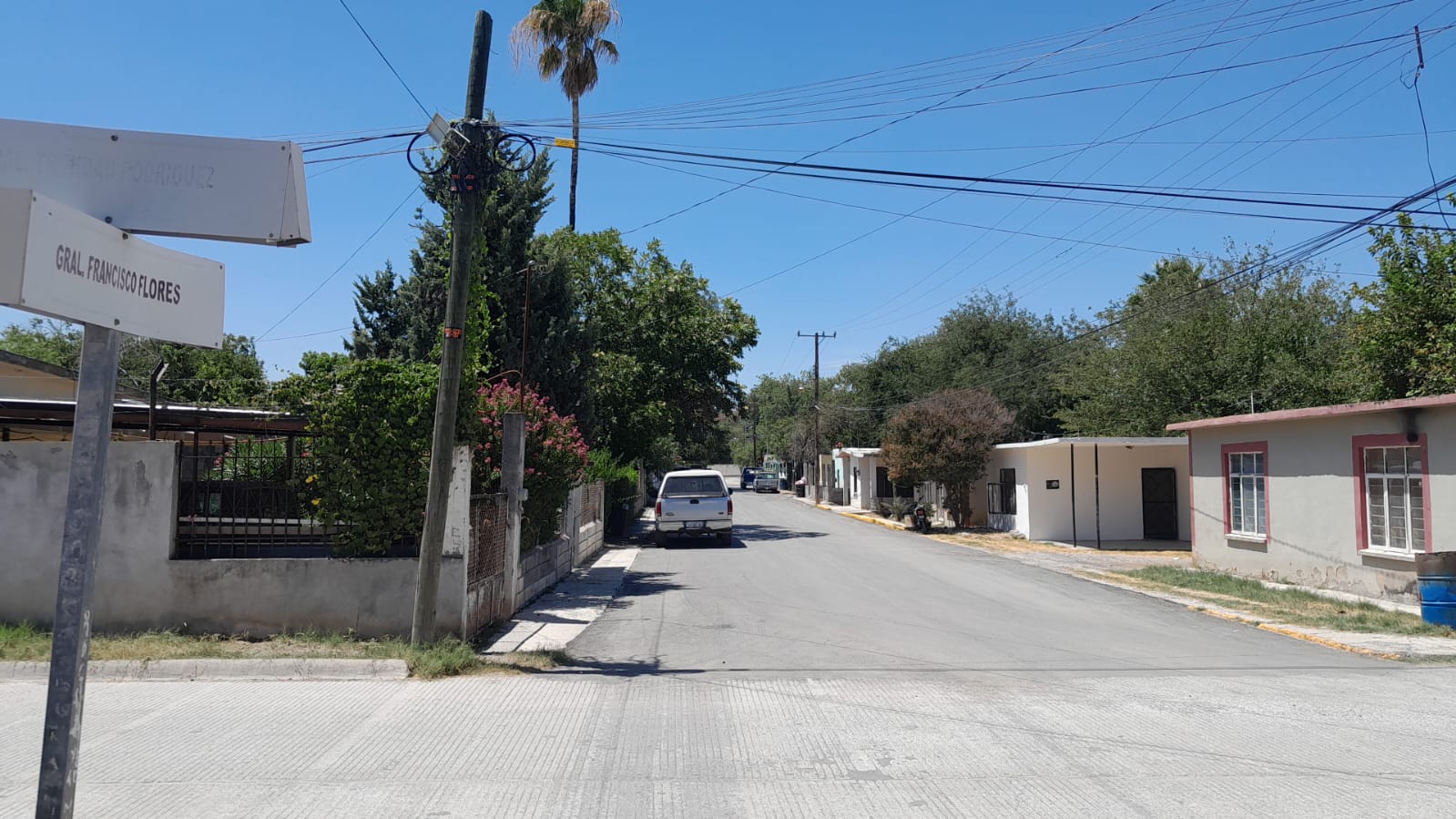 